hello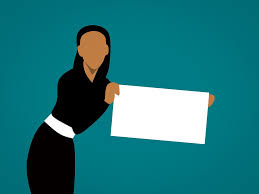 From the desk of Mrs. Joanne Smithgrade 6/7 classroom teacherHERE ARE 2 WAYS YOU CAN STAY ON TOP OF WHAT’S GOING ON IN our DIVISION 1Make sure you get the information you need, when you need it, right on your phone and computer!  This is my 5th year using the Remind app.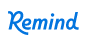 A free, safe way for teachers to text message students and parents. From reminders, to assignments, to activities.Any time a teacher sends a message from Remind, all the parents subscribed will receive it.You can easily send a “direct message” to your teacher that will be visible by only the teacher.Before you begin, read https://www.remind.com/terms-of-serviceStudents under 13 years old outside the United States cannot join Remind.Please add me! Sign here……………………….…Date……...…….2020Go to our Douglas Road school website https://douglas.burnabyschools.ca/Select SCHOOL STAFF.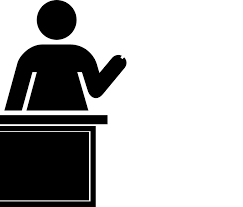 Find my listed name and click on Website.You are now on my class website.Lots of info there on my programs, homework policies, subjects.  And so much more!Clicking on my name will allow you to e-mail me as that brings up my e-mail address.joanne.smith@burnabyschools.caIt normally takes me 24-48 hours to take note of e-mails.  The remind app on your cellphone will be quicker.